821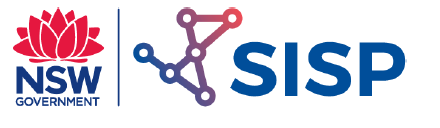 Trusses Analysis – Review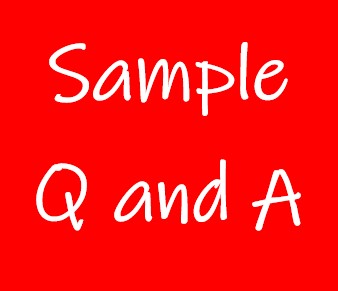 Exercise 1 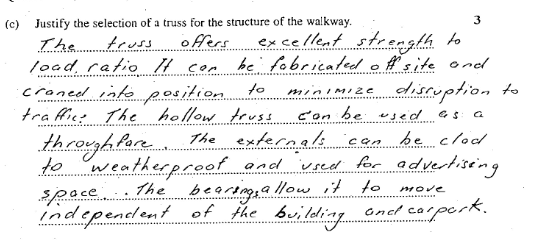 Exercise 2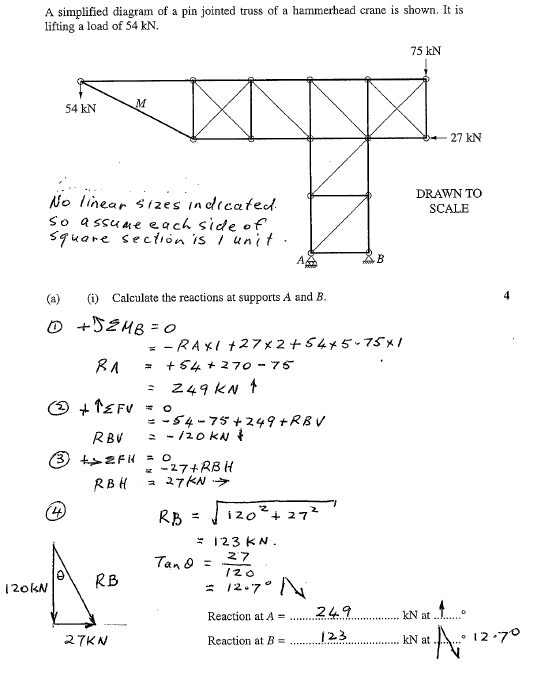 Exercise 3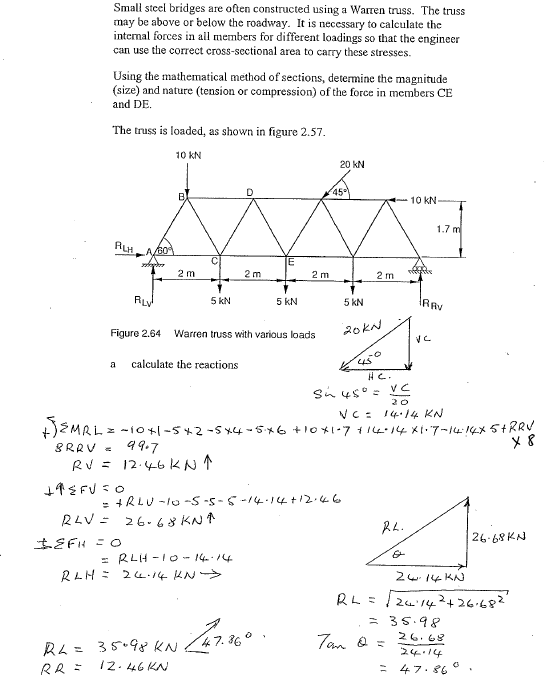 Exercise 4 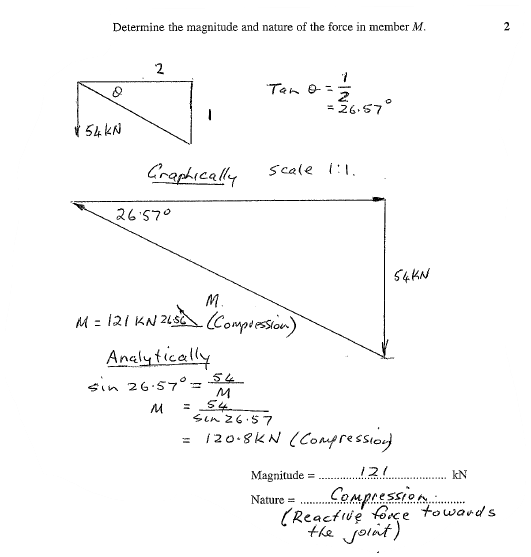 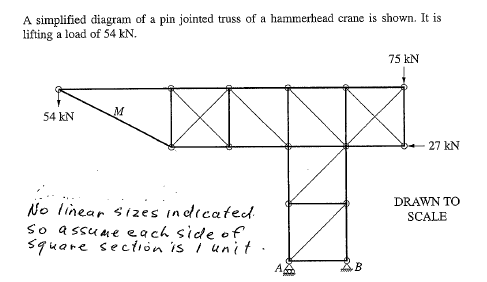 Exercise 5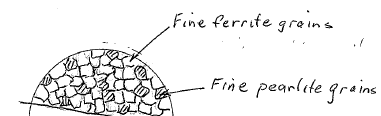 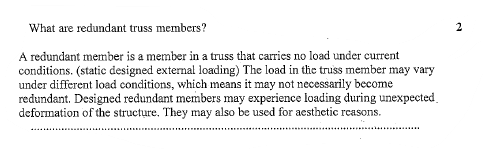 Exercise 6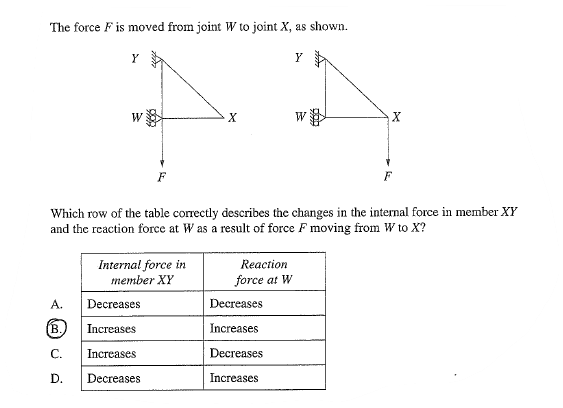 